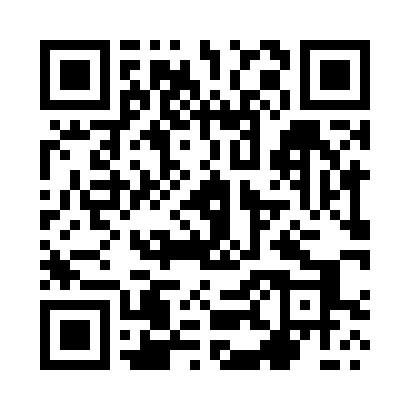 Prayer times for Kiersnowo, PolandMon 1 Apr 2024 - Tue 30 Apr 2024High Latitude Method: Angle Based RulePrayer Calculation Method: Muslim World LeagueAsar Calculation Method: HanafiPrayer times provided by https://www.salahtimes.comDateDayFajrSunriseDhuhrAsrMaghribIsha1Mon4:016:0912:415:077:149:142Tue3:586:0612:415:087:169:163Wed3:546:0412:405:097:189:194Thu3:516:0112:405:117:199:225Fri3:485:5912:405:127:219:246Sat3:445:5712:395:137:239:277Sun3:415:5412:395:157:259:308Mon3:385:5212:395:167:279:329Tue3:345:4912:395:177:299:3510Wed3:315:4712:385:197:319:3811Thu3:275:4512:385:207:339:4112Fri3:245:4212:385:217:349:4413Sat3:205:4012:375:237:369:4714Sun3:175:3712:375:247:389:5015Mon3:135:3512:375:257:409:5316Tue3:095:3312:375:267:429:5617Wed3:065:3012:375:287:449:5918Thu3:025:2812:365:297:4610:0219Fri2:585:2612:365:307:4810:0520Sat2:545:2312:365:317:4910:0821Sun2:505:2112:365:337:5110:1222Mon2:465:1912:355:347:5310:1523Tue2:425:1712:355:357:5510:1924Wed2:385:1412:355:367:5710:2225Thu2:335:1212:355:377:5910:2626Fri2:295:1012:355:398:0110:2927Sat2:245:0812:355:408:0210:3328Sun2:235:0612:345:418:0410:3729Mon2:225:0412:345:428:0610:3830Tue2:215:0112:345:438:0810:39